
Муниципальное бюджетное дошкольное образовательное учреждение «Детский сад «Колосок»Конспект интегрированной непосредственной образовательной деятельности по «Художественно – эстетическому развитию» направление «Музыка» в старшей  группе.Составил музыкальный руководитель:Иванникова Светлана Сергеевнас. Ивановское2022 г.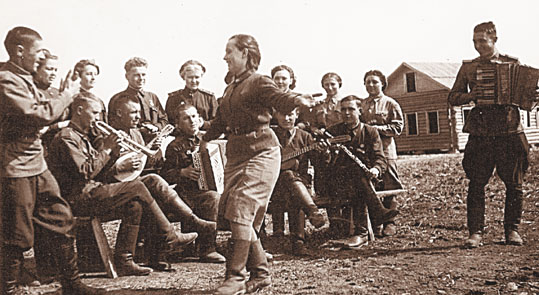 Тема: Песни фронтовые.Цель: Познакомить детей с песенным репертуаром военных лет.Задачи: Дать представления о том, что песня в суровые годы войны была для солдат постоянным спутником, вела их к Победе, сопровождала в нелёгкие времена.Воспитывать уважение к подвигу советских людей, чувство патриотизма, любовь к своей Родине.Предварительная работа: разучивание песни « Священная война», « День Победы»; танцевальной композиции  под песню « Синенький платочек», сценки под песню « Тёмная ночь», танца под песню « Смуглянка» « Майский вальс»)Ход НОД:Занятие  начинается перезвоном Кремлевских курантов. На фоне курантов звучит голос диктора Внимание! Говорит Москва! Работают все радиостанции Советского союза!Голос Левитана (запись) о начале войны. Исполняется первый куплет песни «Священная война» (музыка А. Александрова, слова В. Лебедева-Кумача). Воспитатель: 22 июня 1941 года фашистская Германия без объявления войны напала на нашу страну.  Мирный труд людей был прерван. Наш народ вступил в смертельную схватку со злейшим врагом человечества – германским фашизмом. Наступил новый период в жизни нашего государства – период Великой Отечественной войны. Наши войска уходили на фронт и провожали их не только близкие люди, но и патриотические песни. Песня военных лет... Вместе с Отчизной она встала в солдатский строй с первых дней войны и прошагала по пыльным и задымленным дорогам до самой Победы. Песня делила вместе с воинами горести и радости, подбадривала бойцов веселой шуткой, грустила вместе с ними о разлуке с родными. Во имя Победы песня помогала переносить голод и холод, давала народу силы выстоять и победить.
Сколько их, прекрасных и незабываемых песен военных лет. И у каждой своя история, своя судьба…Звучит фонограмма 1-го куплета и припева песни "Священная война".Пели "Священную войну" для уходящих на фронт бойцов, и все  испытывали настоящее потрясение, которое бывает, когда соприкасаешься с художественным произведением огромной жизненной правды. Солдаты, сидевшие на деревянных сундуках, вдруг встали после первого куплета "Священной войны" и в наступившей тишине, стоя, слушали песню… Потом песню требовали повторить еще и еще, пытаясь подпевать, запомнить слова, чтобы увезти с собой вместе с прощальной улыбкой матери или жены. Вновь и вновь, пять раз подряд пел ансамбль "Священную войну". Так начался путь песни, славный и долгий. С этого дня песню пели всюду: на переднем крае, в партизанских отрядах, в тылу. Каждое утро после боя кремлевских курантов она звучала по радио. Давайте и мы с вами исполним один куплет этой песни. ( дети под аккомпанемент музыкального руководителя исполняют 1 куплет и припев песни).Воспитатель:То грустная, то вольная, как ветер,
То грозная, зовущая на бой,
Подруга-песня! Нет нигде на свете
Другой такой подруги дорогой.
Я уходил от берега родного,
И смерть, и подвиг видел я в бою,
И мне открылось песенное слово.
И отдал бою песню я свою.
В ее словах душа народа бьется,
В ней мать поет о сыне на морях,
В ней всё…
В ней подвиг, удаль краснофлотца,
И молодость, окрепшая в боях.Война... Страшное, жестокое время тяжелейших испытаний, неимоверного напряжения всех сил народа. До песен ли в такое время? Оказалось, что поэзия, песня были необходимы в годы войны. Зимой 1941-42 года по всем фронтам с молниеносной быстротой распространилась новая песня. Рассказывали, будто сложил ее молодой лейтенант в окопах под Москвой. В хмурые вечера во время короткого отдыха между боями солдаты потихоньку пели эту душевную песню. Хор исполняет песню "В землянке"
(сл. А. Суркова, муз. К. Листова).Песня действительно родилась в "белоснежных полях под Москвой" в ноябре 1941 года во время оборонительных сражений за столицу "Землянка", подобно другим лучшим песням военной поры, стала народной песней.Что может быть страшнее, чем война?
Лишь слезы да страдания несет она.
И счастье разбивает у людей,
Любимых разлучая и друзей. Подвиг мужества и любви совершили в годы войны русские женщины: солдатские жены и матери.Наши доблестные воины защищая нашу Родину всегда знали, что дома их ждут матери, жёны, дети и именно своим близким посвящали они песни. (звучит песня « Тёмная ночь», группа детей исполняют сценку по сюжету песни)( Мальчик с гармошкой выходит и садится на стульчик.)  Ребёнок: Только взял боец трехрядку, 
Сразу видно – гармонист. 
Для начала, для порядку 
Кинул пальцы сверху вниз 
И от той гармошки старой, 
Что осталась сиротой, 
Как-то вдруг теплее стало 
На дороге фронтовой. 
Обогреться, потолкаться 
К гармонисту все идут 
Обступают 
- Стойте, братцы, 
Дайте на руки подуть.Девочка - санитарка: Отморозил парень пальцы, 
Надо помощь скорую.Мальчик: 
Знаешь, брось ты эти вальсы, 
Дай-ка ту, которую 
И пошел, пошел работать, 
Наступая и грозя, 
Да как выдумает что-то, 
Что и высказать нельзя.Девочка: Кто сказал, что нужно бросить 
Песни на войне. 
После боя сердце просит 
Музыку вдвойне. ( дети под песню « Смуглянка» исполняют танец - польку)( по окончании танца дети садятся на стулья) Воспитатель:  Да, тяжело было солдатам на войне, в жестоких боях, но всё же они никогда не теряли надежду на победу, умели отдыхать и веселиться. День Победы - это праздник, со слезами на глазах. Труден был путь к Победе,
Жесток был смертельный бой,
Но просчитались фашисты,
Не сломлен народ войной!
Как с ревом рвались танки в бой,
Свистели снаряды, ракеты,
Пугали расправой мирных людей -
Нельзя нам вовек позабыть об этомЗвучит песня « Майский вальс»- дети танцуют вальс. Вот так на сегодняшнем занятии мы услышали много фронтовых песен, все они такие проникновенные, грустные и забавные - они разные, они были и остаются  спутниками солдат на их трудном пути. Давайте же не забывать эти чудесные песни и отдадим им дань уважения. 1-й ребёнок : Какие песни фронтовые
                        Минувшей созданы войной!
                        В них чувства трепетно-живые
                        Встают безудержной волной.2-й ребёнок: Она сильна, ей правды хватит
                        Еще на много лет вперед, –
                        Она и нас с собой подхватит,
                        На самый гребень вознесет.3-й ребёнок : И словно трепетное чудо
                        В себе услышав, осознав,
                        Что мы – причастны, мы – оттуда,
                        Где клен зеленый раскудряв,
                        Где синий видится платочек,
                        Где соловьи поют порой,
                        Где каждый Вася-Василечек
                        Не просто парень, а герой…4-ый ребёнок: И надо всем – как в поднебесье,
                           Посмотришь – Родина видна,
                           Что и для тех, из давней песни,
                           И для поющих нас – одна.
                                                          Н. Веселовская